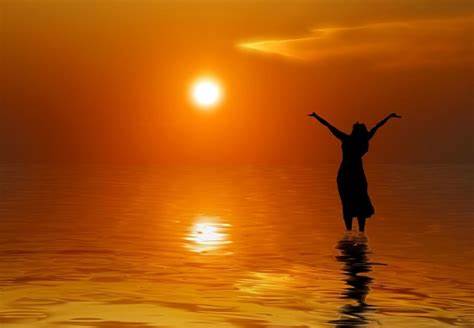 	  Birthdays this Week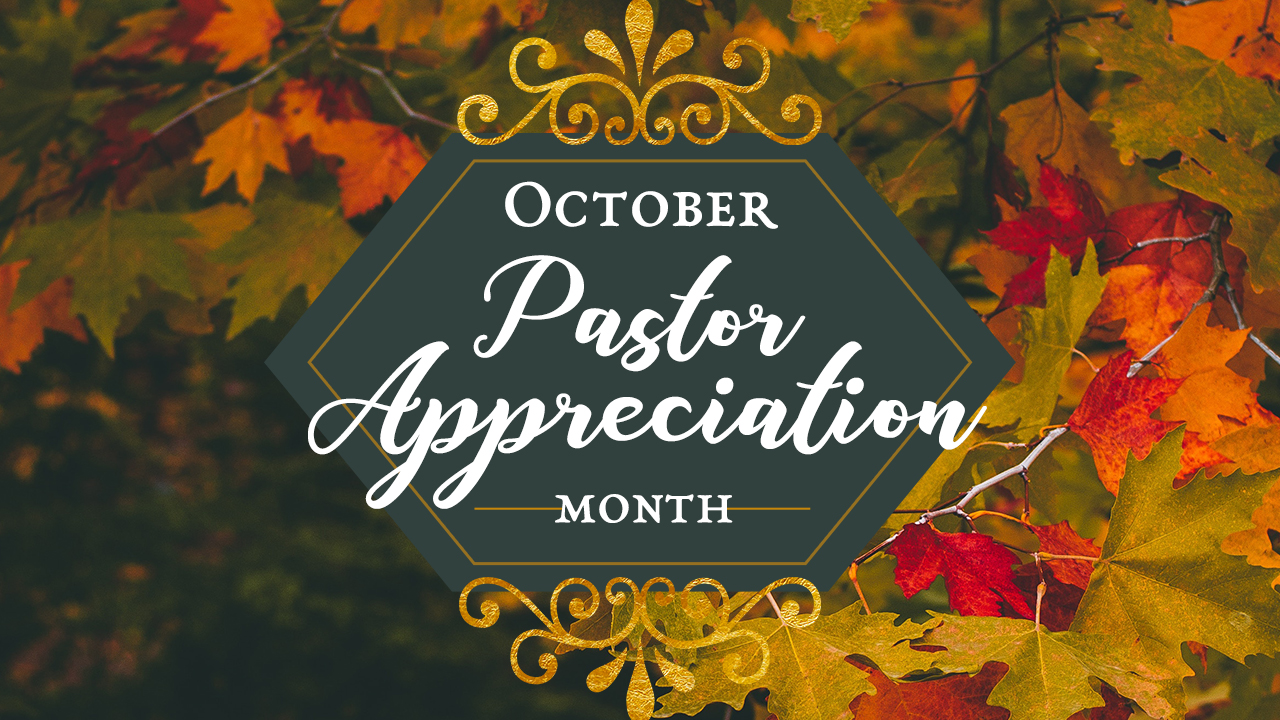                      20th Karlene Fine	        21st Pat Gingery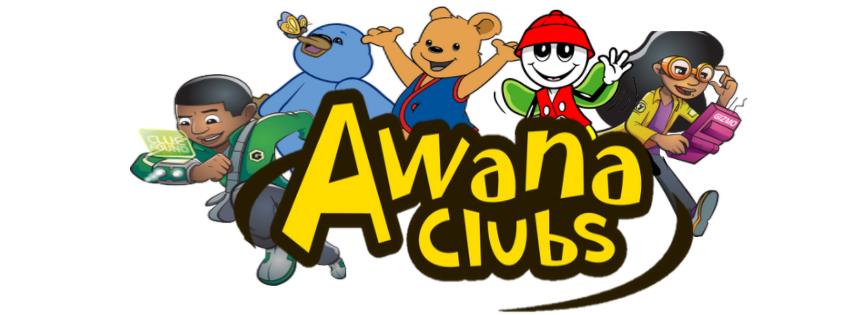 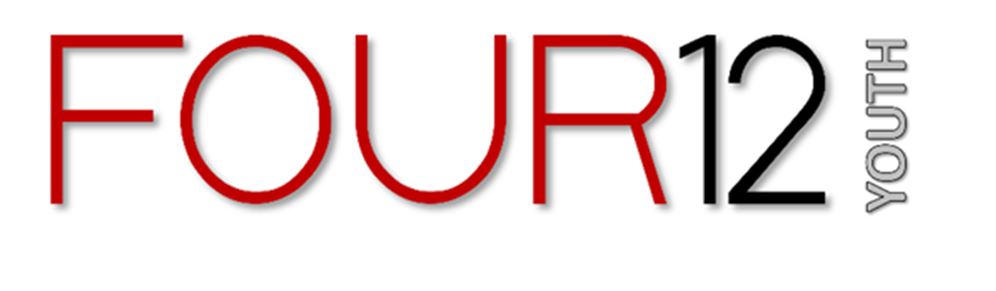 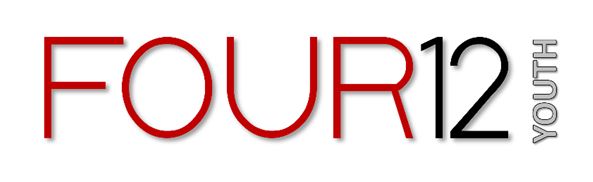 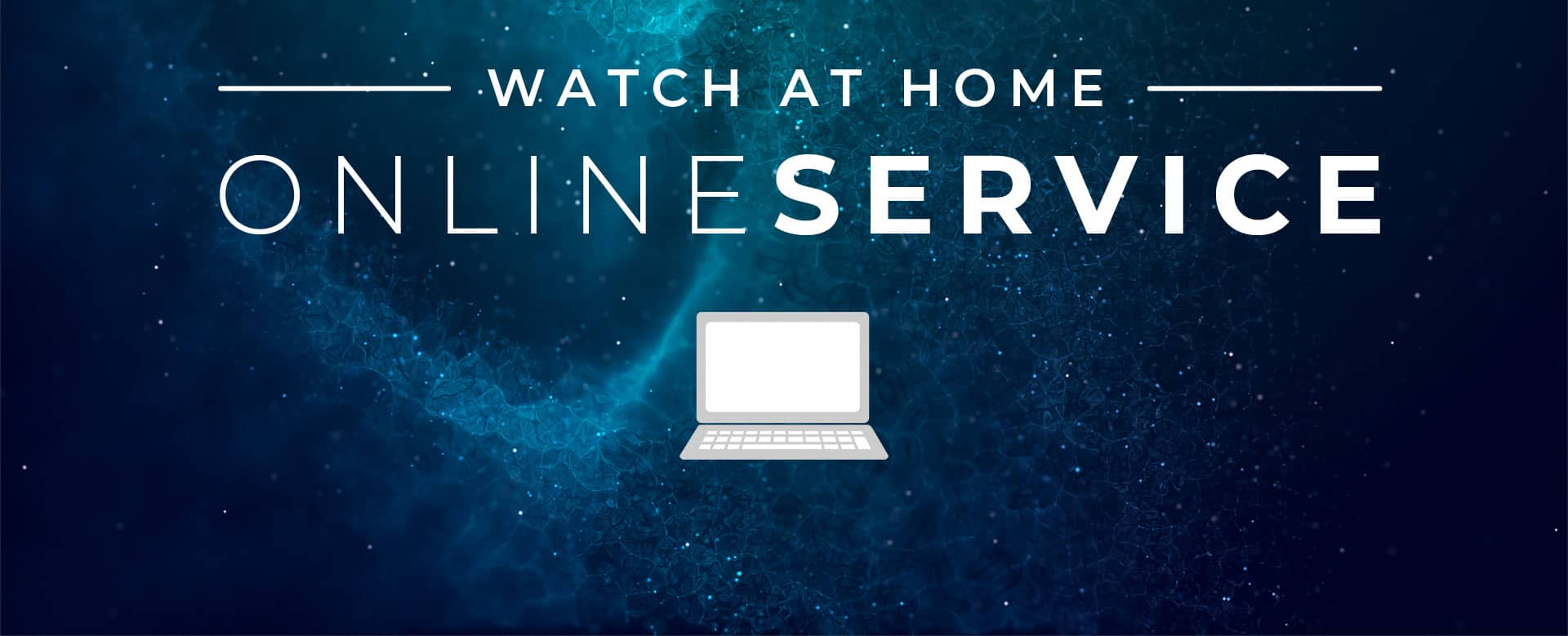 